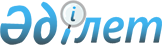 2022-2024 жылдарға арналған Ғабит Мүсірепов атындағы ауданы Нежинка ауылдық округінің бюджетін бекіту туралыСолтүстік Қазақстан облысы Ғабит Мүсірепов атындағы ауданы мәслихатының 2021 жылғы 30 желтоқсандағы № 14-8 шешімі
      Ескерту. 01.01.2022 бастап қолданысқа еңгізіледі - осы шешімнің 4-тармағымен.
      Қазақстан Республикасының Бюджет кодексінің 9-1, 75-баптарына, Қазақстан Республикасының "Қазақстан Республикасындағы жергілікті мемлекеттік басқару және өзін-өзі басқару туралы" Заңының 6-бабына сәйкес, Солтүстік Қазақстан облысы Ғабит Мүсірепов атындағы ауданының мәслихаты ШЕШТІ: 
      1. 2022-2024 жылдарға арналған Ғабит Мүсірепов атындағы ауданы Нежинка ауылдық округінің бюджеті осы шешімге тиісінше 1, 2 және 3-қосымшаларға сәйкес, соның ішінде 2022 жылға келесі көлемдерде бекітілсін:
      1) кірістер – 136 221,5 мың теңге:
      салықтық түсімдер – 7 209,4 мың теңге;
      салықтық емес түсімдер – 0;
      негізгі капиталды сатудан түсетін түсімдер – 182,8 мың теңге;
      трансферттер түсімі – 128 829,3 мың теңге;
      2) шығындар – 137 375 мың теңге; 
      3) таза бюджеттік кредиттеу – 0:
      бюджеттік кредиттер – 0;
      бюджеттік кредиттерді өтеу – 0;
      4) қаржы активтерімен операциялар бойынша сальдо – 0:
      қаржы активтерін сатып алу – 0; 
      мемлекеттің қаржы активтерін сатудан түсетін түсімдер – 0;
      5) бюджет тапшылығы (профициті) – - 1 153,5 мың теңге;
      6) бюджет тапшылығын қаржыландыру (профицитін пайдалану) – 1 153,5 мың теңге:
      қарыздар түсімі – 0;
      қарыздарды өтеу – 0;
      бюджет қаражатының пайдаланылатын қалдықтары – 1 153,5 мың теңге.
      Ескерту. 1-тармақ жаңа редакцияда - Солтүстік Қазақстан облысы Ғабит Мүсірепов атындағы ауданы мәслихатының 29.04.2022 № 18-4 (01.01.2022 бастап қолданысқа енгізіледі) ; 29.11.2022 № 23-7 (01.01.2022 бастап қолданысқа енгізіледі) шешімдерімен.


      2. 2022 жылға арналған Нежинка ауылдық округінің кірістері Қазақстан Республикасы Бюджет кодексінің 52-1-бабына сәйкес, мынадай салықтық түсімдер есебінен қалыптастырылатындығы белгіленсін:
      1) ауылдық округтің аумағындағы осы салықты салу объектілері бойынша жеке тұлғалардың мүлкіне салынатын салықтан;
      2) ауылдың аумағындағы жер учаскелері бойынша жеке және заңды
      тұлғалардан алынатын, елдi мекендер жерлерiне салынатын жер салығынан;
      3) көлік құралдары салығынан:
      тұрғылықты жері ауылдың аумағында орналасқан жеке тұлғалардан;
      өздерінің құрылтай құжаттарында көрсетілетін тұрған жері ауылдың аумағында орналасқан заңды тұлғалардан;
      4) табиғи және басқа да ресурстарды пайдаланғаны үшiн түсетiн түсiмдерден;
      5) аудандық маңызы бар қала, ауыл, кент, ауылдық округ коммуналдық меншігінің мүлкін жалға беруден түсетін кірістерден;
      6) жер учаскелерін сатудан түсетін түсімдерден.
      3. Аудандық бюджеттен Нежинка ауылдық округінің бюджетіне берілетін субвенциялар көлемі 14 806 мың теңгені құрайды.
      4. Осы шешім 2022 жылғы 1 қаңтардан бастап қолданысқа енгізіледі. 2022 жылға арналған Ғабит Мүсірепов атындағы ауданы Нежинка ауылдық округінің бюджеті
      Ескерту. 1-қосымша жаңа редакцияда - Солтүстік Қазақстан облысы Ғабит Мүсірепов атындағы ауданы мәслихатының 29.04.2022 № 18-4 (01.01.2022 бастап қолданысқа енгізіледі) ; 29.11.2022 № 23-7 (01.01.2022 бастап қолданысқа енгізіледі) шешімдерімен. 2023 жылға арналған Ғабит Мүсірепов атындағы ауданы Нежинка ауылдық округінің бюджеті 2024 жылға арналған Ғабит Мүсірепов атындағы ауданы Нежинка ауылдық округінің бюджеті
					© 2012. Қазақстан Республикасы Әділет министрлігінің «Қазақстан Республикасының Заңнама және құқықтық ақпарат институты» ШЖҚ РМК
				
      Солтүстік Қазақстан облысы Ғабит Мүсірепов атындағыаудан мәслихатының хатшысы 

Е. Әділбеков
Солтүстік Қазақстан облысыҒабит Мүсірепов атындағыауданы мәслихатының2021 жылғы 30 желтоқсандағы№ 14-8 шешіміне1-қосымша
Санаты
Сыныбы
Кіші сыныбы
Атауы
Сома (мың теңге)
1. Кiрiстер
136 221,5
1
Салықтық түсімдер
7 209,4
04
Меншiкке салынатын салықтар
7 208,2
1
Мүлiкке салынатын салықтар 
528,5
3
Жер салығы 
157,4
4
Көлiк құралдарына салынатын салық 
6 522,3
05
Тауарларға, жұмыстарға және қызметтерге салынатын ішкі салықтар
1,2
3
Табиғи және басқа да ресурстарды пайдаланғаны үшін түсетін түсімдер
1,2
2
Салықтық емес түсiмдер
0
3
Негізгі капиталды сатудан түсетін түсімдер
182,8
03
Жерді және материалдық емес активтерді сату
182,8
1
Жерді сату
182,8
4
Трансферттердің түсімдері
128 829,3
02
Мемлекеттiк басқарудың жоғары тұрған органдарынан түсетiн трансферттер
128 829,3
3
Аудандардың (облыстық маңызы бар қаланың) бюджетінен трансферттер
128 829,3
Функцио-налдық топ
Бюджеттік бағдарла-малардың әкімшісі
Бағдар-лама
Атауы
Сома (мың теңге)
2. Шығындар
137 375
01
Жалпы сипаттағы мемлекеттік қызметтер
28 230,5
124
Аудандық маңызы бар қала, ауыл, кент, ауылдық округ әкімінің аппараты
28 230,5
001
Аудандық маңызы бар қала, ауыл, кент, ауылдық округ әкімінің қызметін қамтамасыз ету жөніндегі қызметтер
28 230,5
07
Тұрғын үй-коммуналдық шаруашылық
3 300,7
124
Аудандық маңызы бар қала, ауыл, кент, ауылдық округ әкімінің аппараты
3 300,7
008
Елдi мекендердегі көшелердi жарықтандыру
3 300,7
12
Көлiк және коммуникация
105 843,3
124
Аудандық маңызы бар қала, ауыл, кент, ауылдық округ әкімінің аппараты
105 843,3
045
Аудандық маңызы бар қалаларда, ауылдарда, кенттерде, ауылдық округтерде автомобиль жолдарын күрделі және орташа жөндеу
105 843,3
15
Трансферттер
0,5
124
Аудандық маңызы бар қала, ауыл, кент, ауылдық округ әкімінің аппараты
0,5
048
Пайдаланылмаған (толық пайдаланылмаған) нысаналы трансферттерді қайтару
0,5
3. Таза бюджеттік кредиттеу
0
Бюджеттік кредиттер
0
Бюджеттік кредиттерді өтеу
0
4. Қаржы активтерiмен операциялар бойынша сальдо
0
Қаржы активтерін сатып алу
0
Мемлекеттің қаржы активтерін сатудан түсетін түсімдер
0
5. Бюджет тапшылығы (профициті)
-1 153,5
6. Бюджеттің тапшылығын қаржыландыру (профицитін пайдалану) 
1 153,5
Қарыздар түсімдері
0
Қарыздарды өтеу
0
Бюджет қаражатының пайдаланылатын қалдықтары
1 153,5
Санаты
Сыныбы
Кіші сыныбы
Атауы
Сома (мың теңге)
8
Бюджет қаражатының пайдаланылатын қалдықтары
1 153,5
01
Бюджет қаражатының қалдықтары
1 153,5
1
Бюджет қаражатының бос қалдықтары
1 153,5Солтүстік Қазақстан облысыҒабит Мүсірепов атындағыауданы мәслихатының2021 жылғы 30 желтоқсандағы№ 14-8 шешіміне2-қосымша
Санаты
Сыныбы
Кіші Сыныбы
Атауы
Сома (мың теңге)
1. Кiрiстер
33 459
1
Салықтық түсімдер
11 449
04
Меншiкке салынатын салықтар
7 488
1
Мүлiкке салынатын салықтар
800
3
Жер салығы
50
4
Көлiк құралдарына салынатын салық
6 638
05
Тауарларға, жұмыстарға және қызметтерге салынатын ішкі салықтар
3 961
3
Табиғи және басқа да ресурстарды пайдаланғаны үшін түсетін түсімдер
3 961
2
Салықтық емес түсімдер
0
3
Негізгі капиталды сатудан түсетін түсімдер
1 050
03
Жерді және материалдық емес активтерді сату
1 050
1
Жерді сату
1 050
4
Трансферттердің түсімдері
20 960
02
Мемлекеттік басқарудың жоғары тұрған органдарынан түсетін трансферттер
20 960
3
Аудандық (облыстық маңызы бар қаланың) бюджетінен түсетін трансферттер
20 960
Функционалдық топ
Бюджеттік бағдарламалардың әкімшісі
Бағдарлама
Атауы
Сома (мың теңге)
2. Шығындар
33 459
01
Жалпы сипаттағы мемлекеттік қызметтер
30 309
124
Аудандық маңызы бар қала, ауыл, кент, ауылдық округ әкімінің аппараты
30 309
001
Аудандық маңызы бар қала, ауыл, кент, ауылдық округ әкімінің қызметін қамтамасыз ету жөніндегі қызметтер
30 309
07
Тұрғын үй-коммуналдық шаруашылық
3 150
124
Аудандық маңызы бар қала, ауыл, кент, ауылдық округ әкімінің аппараты
3 150
008
Елдi мекендердегі көшелердi жарықтандыру
3 150
3. Таза бюджеттік кредиттеу
0
Бюджеттік кредиттер
0
Бюджеттік кредиттерді өтеу
0
4. Қаржы активтерiмен операциялар бойынша сальдо
0
Қаржы активтерін сатып алу
0
Мемлекеттің қаржы активтерін сатудан түсетін түсімдер
0
5. Бюджет тапшылығы (профициті)
0
6. Бюджеттің тапшылығын қаржыландыру (профицитін пайдалану) 
0
Қарыздар түсімдері
0
Қарыздарды өтеу
0
Бюджет қаражатының пайдаланылатын қалдықтары
0Солтүстік Қазақстан облысыҒабит Мүсірепов атындағыауданы мәслихатының2021 жылғы 30 желтоқсандағы№ 14-8 шешіміне3-қосымша
Санаты
Сыныбы
Кіші Сыныбы
Атауы
Сома (мың теңге)
1. Кiрiстер
33 459
1
Салықтық түсімдер
11 449
04
Меншiкке салынатын салықтар
7 488
1
Мүлiкке салынатын салықтар
800
3
Жер салығы
50
4
Көлiк құралдарына салынатын салық
6 638
05
Тауарларға, жұмыстарға және қызметтерге салынатын ішкі салықтар
3 961
3
Табиғи және басқа да ресурстарды пайдаланғаны үшін түсетін түсімдер
3 961
2
Салықтық емес түсімдер
0
3
Негізгі капиталды сатудан түсетін түсімдер
1 050
03
Жерді және материалдық емес активтерді сату
1 050
1
Жерді сату
1 050
4
Трансферттердің түсімдері
20 960
02
Мемлекеттік басқарудың жоғары тұрған органдарынан түсетін трансферттер
20 960
3
Аудандық (облыстық маңызы бар қаланың) бюджетінен түсетін трансферттер
20 960
Функционалдық топ
Бюджеттік бағдарламалардың әкімшісі
Бағдарлама
Атауы
Сома (мың теңге)
2. Шығындар
33 459
01
Жалпы сипаттағы мемлекеттік қызметтер
30 309
124
Аудандық маңызы бар қала, ауыл, кент, ауылдық округ әкімінің аппараты
30 309
001
Аудандық маңызы бар қала, ауыл, кент, ауылдық округ әкімінің қызметін қамтамасыз ету жөніндегі қызметтер
30 309
07
Тұрғын үй-коммуналдық шаруашылық
3 150
124
Аудандық маңызы бар қала, ауыл, кент, ауылдық округ әкімінің аппараты
3 150
008
Елдi мекендердегі көшелердi жарықтандыру
3 150
3. Таза бюджеттік кредиттеу
0
Бюджеттік кредиттер
0
Бюджеттік кредиттерді өтеу
0
4. Қаржы активтерiмен операциялар бойынша сальдо
0
Қаржы активтерін сатып алу
0
Мемлекеттің қаржы активтерін сатудан түсетін түсімдер
0
5. Бюджет тапшылығы (профициті)
0
6. Бюджеттің тапшылығын қаржыландыру (профицитін пайдалану) 
0
Қарыздар түсімдері
0
Қарыздарды өтеу
0
Бюджет қаражатының пайдаланылатын қалдықтары
0